Методические материалыПАЛЬЧИКОВЫЕ ИГРЫВыполняя пальчиками различные упражнения, ребенок развивает мелкие движения рук. Пальцы и кисти приобретают хорошую подвижность, гибкость, исчезает скованность движений.Сначала, объясняя, как выполняется то или иное упражнение, надо показать позу пальцев и кисти. Постепенно от показа отказываются, остаются только словесные указания. Только если ребенок действует неправильно, надо снова показать ему верную позу. Сначала все упражнения выполняются медленно. Если ребенок не может самостоятельно принять позу и выполнить требуемое движение, надо взять его руку в свою и действовать вместе с ним. Можно научить в случае необходимости ребенка самого поддерживать одну руку другой или помогать свободной рукой действиям работающей.Начинать пальчиковые игры надо с разминки пальцев: сгибания и разгибания. Можно использовать для этого упражнения резиновые игрушки с пищалками.РАССЛАБЛЕНИЕ ПАЛЬЦЕВ И КИСТЕЙ РУКРебенок воспроизводит действия с каким-либо реальным предметом."Красим забор"  движение кисти руки вверх-вниз, вправо-влево."Погладим котенка"  плавные движения поглаживания выполняются сначала одной, потом другой рукой."Курочка пьет водичку" локти опираются на стол, пальцы сложены в виде клюва; ритмичные наклоны рук вперед."Музыканты"  движениями рук ребенок копирует игру на различных музыкальных инструментах."Солим суп"  локти опираются о стол, пальцы обеих рук воспроизводят соответствующие движения.УДЕРЖАНИЕ ПОЗЫ КИСТИ РУКИТе упражнения, которые делают одной рукой, ребенок должен научиться выполнять каждой рукой, сначала поочередно, затем  двумя руками одновременно.Выполнение каждого упражнения можно предварить стихотворением или загадкой.КОЛЬЦОРука опирается на локоть, пальцы зажаты в кулак. Сначала выпрямляются большой и указательный пальцы, соединяются в кольцо. Остальные пальцы распрямляются и разводятся в стороны (рис. I).ДОМЛадони направлены под углом, кончики пальцев соприкасаются, средний палец правой руки поднят вверх (труба), кончики мизинцев касаются друг друга, выполняя прямую линию: балкон     Чтобы дом построить новый,Запасают тес дубовый, Кирпичи, железо, краску,Гвозди, паклю и замазку.А потом, потом, потомНачинают строить дом.ОЧКИБольшой палец правой и левой руки вместе с остальными образуют колечко. Колечки поднести к глазам (рис. 3).На коне верхом Сидит Пахом, Книги читает, А грамоты не знает.ФЛАЖОКЧетыре пальца (указательный, средний, безымянный и мизинец)  вместе, большой опущен вниз. Тыльная сторона ладони к себе (рис. 4).Горит на солнышке флажок, Как будто я Огонь зажег.А.БартоЛОДКАОбе ладони поставлены на ребро, большие пальцы прижаты к ладоням как ковшик (рис. 5).Лодочка плывет по речке, Оставляя на воде колечки.ПАРОХОД   IОбе ладони поставлены на ребро, мизинцы прижаты (как ковшик), а большие пальцы подняты вверх (рис. 6).ПаровозБез колес!Вот так чудо-паровоз! Не с ума ли он сошел –Прямо по морю пошел!СТУЛЛевая ладонь вертикально вверх. К ее нижней части приставляется кулачок (большим пальцем к себе). Если ребенок легко выполняет это упражнение, можно менять положение рук попеременно на счет "раз" (рис. 7).Есть у него спина, А не лежит никогда, Есть четыре ноги, А не ходят и три. Но всегда он стоит, Всем сидеть велит.СТОЛЛевая рука сжата в кулачок. Сверху на кулачок опускается ладошка. Если ребенок легко выполняет это упражнение, можно менять положение рук: правая рука в кулачке, левая ладонь сверху кулачка. Можно делать попеременно на счет "раз" (рис. 8).В лесу родился, В лесу вырос, В дом приходил, Всех вокруг себя посадил.ГРАБЛИЛадонь вниз, пальчики согнуты, "гребут" (рис. 9).Листья падают в саду, Я их граблями сгребу.ЦЕПОЧКАБольшой и указательный пальцы левой руки соединены в кольце. Через него попеременно пропускаются колечки из пальчиков правой руки: большой  указательный, большой  средний и т.д. Это упражнение можно варьировать, меняя положение пальчиков. В этом упражнении участвуют все пальчики (рис. 10).Пальчики перебираем И цепочку получаем.СКВОРЕЧНИКЛадошки вертикально поставлены друг против друга, мизинцы прижаты (как лодочка), а большие пальцы загнуты внутрь (рис. 11).Скворец в скворечнике живет И песню звонкую поет.ШАРИКВсе пальчики обеих рук сжаты в "щепотке" и соприкасаются кончиками. В этом положении дуем на них, при этом пальчики принимают форму шара. Воздух "выходит", и пальчики принимают исходное положение (рис. 12 а, б).Шар надутый две подружки Отнимали друг у дружки –Весь перецарапали! Лопнул шар, а две подружки Посмотрели  нет игрушки, Сели и заплакали...А.ШибаевЕЛКАЛадони на себя, пальчики пропускаются между собой (ладони под углом друг к другу). Пальчики выставляются вперед. Локотки к корпусу не прижимаются (рис. 13).Весной цветет, Летом плод дает, Осенью не увядает, Зимой не умирает.КОРЗИНКАЛадони на себя, пальчики переплетаются и локотки разводятся в стороны. Ладони как бы разъезжаются, и между пальцами образуются зазоры. Большие пальчики образуют ручку (рис. 14).В лес корзинку я беруИ грибы в нее кладу.КОЛОКОЛЬЧИКТыльные стороны рук обращены вверх, пальцы обеих рук скрещены. Средний палец правой руки опущен вниз, и ребенок его свободно качает (рис. 15 а, б).Колокольчик голубойПоклонился нам с тобой. Колокольчики-цветы Очень вежливы... А ты?Е. СероваСОБАКАЛевая ладонь на ребро. Большой палец вверх, чуть согнут. Указательный палец согнут, средний и безымянный  вместе. Мизинец попеременно опускается и поднимается (рис. 16).Четыре четырки, Две растопырки, Седьмой  вертун, А сам  ворчун.КОШКАСредний и безымянный пальцы упираются в большой Указательный и мизинец подняты вверх (рис. 17).У нашей Анютки Зверь в атласной шубке, Возле печи греется, Без водички моется.МЫШКАСредний и безымянный пальцы упираются в большой. Указательный и мизинец согнуты в дуги и прижаты к среднему и безымянному пальцам (рис. 18).Маленький шарик Под полом шарит.ЗАЙКА И УШКИПальчики в кулачок. Выставить вверх указательный и средний пальцы. Ими шевелить в стороны и вперед (рис. 19).Маленький, БеленькийПо лесочку прыг-прыг, По снежочку тык-тык.ЗАЙКА В НОРКЕЛевая ладонь почти горизонтальная, правая тоже. Указательный и мизинец правой руки упираются в указательный и мизинец левой. Средний и безымянный пальцы правой руки подняты и разведены в стороны (ушки). Большой палец прижат (рис. 20 а, б). Зайка, заинька дружок! Посиди со мной часок. – Ни минуты не могу –В гости к ежику бегу. Он вчера меня встречал, Есть морошку приглашал. Ф.БобылевЗАЙКА И БАРАБАНПальчики в кулачок. Указательный и средний пальцы вверх, они прижаты. Безымянным и мизинцем стучит по большому пальцу (рис. 21 а, б).Зайка взял свой барабан И ударил: трам-трам-трам!КОЗАВнутренняя сторона ладони опущена вниз. Указательный и мизинец выставлены вперед. Средний и безымянный прижаты к ладони и обхвачены большим (рис. 22).Тили-тили, тили-тили, Три козы траву косили По лугам-лужочкам, По зеленым кочкам, Козушки молоденькие, Хвостики коротенькие.ЗАЙКА И ЗЕРКАЛОЛевая ладонь кверху, делаем "козу". Сверху на нее накладываем правую руку, которая тоже изображает "козу'' (тыльной стороной вверх). Выставляем вверх и вниз средние и безымянные пальцы обеих рук и ими двигаем в противоположные стороны (рис. 23).Зайка в зеркальце глядит И ушами шевелит.ЛОШАДЬПравая ладонь на ребре на себя. Большой палец кверху. Сверху на нее накладывается левая ладонь под углом, образуя пальчиками гриву. Большой палец кверху. Два больших пальца образуют уши (рис. 24).Четыре ноги, Пятая грива, Шестой хвост, Погоняй, не бойсь.ГУСЬПредплечье поставлено вертикально на локоть. Ладонь под прямым углом. Указательный палец то опирается на большой палец, то поднимается, имитируя движения клюва гуся. Все пальцы прижаты друг к другу (рис. 25).В воде купался, Да сух остался.ПЕТУШОКЛадонь вверх. Указательный палец опирается на большой. Остальные пальцы растопырены в стороны и подняты вверх (рис. 26).Встает на заре, Поет во дворе, На голове гребешок,Кто же это?  Петушок.КУРОЧКАЛадонь располагается горизонтально. Большой и указательный пальцы образуют глаз. Следующие пальцы накладываются друг на друга в полусогнутом положении (рис. 27).Вышла курочка гулять, Свежей травки пощипать, А за ней ребятки –Желтые цыплятки.Т. ВолгинаШМЕЛЬВыставить средний палец, зажать его между указательным и безымянным, вращать им в разные стороны (рис. 28).Жужужу, жужужу, На лужайке я жужжу! На лужайке я жужжу! Над ромашками кружу! Безобидно я жужжал, Что ж ты. Женя, убежал? Ю.КакотовЖУКПальчики в кулачок. Указательный и мизинец разведены в стороны, ребенок шевелит ими (рис. 29).Идет воин, Землю роет, А сам воет. Два рога  не бык, Шесть ног без копыт.ПТЕНЧИКИ В ГНЕЗДЕОбхватить все пальчики правой руки левой ладонью и ими шевелить (рис. 30).Птичка над моим окошком Гнездышко для деток вьет, То соломку тащит в ножках, То пушок в носу несет.В. ТумайскийКРАБЛадони вниз, пальцы перекрещены и опущены вниз. Большие пальцы к себе. Передвигаем на пальчиках ладони в одну сторону, затем в другую (рис. 31).Краб ползет, ползет по дну, Выставив свою клешнюЗАМОКЛадошки прижаты друг к другу. Пальцы переплетены. Перебираем ими (рис. 32).Висит калач, Укусить нельзя И пройти нельзя.СЛОНЛадонь на себя. Средний палец опущен. С одной стороны он зажат мизинцем и безымянным, а с другой  указательным и большим. Шевелить средним пальцем. Качаем всей кистью (рис. 33).Больше всех на суше он, Очень, очень добрый слон. Видно, даже у зверей Тот и больше, кто добрей. Б.ЗаходерДЕРЕВОПрижать руки тыльной стороной друг к другу. Пальцы растопырены и подняты вверх. Шевелить кистями и пальцами (рис. 34).У красы-березки Платье серебрится. У красы-березки Зелены косицы. Со двора к березке Выскочили козы. Стали грызть березку, А березка  в слезы.П.ВоронькоПТИЦАЛадони повернуты к себе, большие пальцы выпрямлены от себя и переплетены (как бы цепляются друг за дружку), большие пальцы  головка, остальные сомкнутые пальцы  крылья. Помахать ими (рис. 35).Всех прилетных птиц черней, Чистит пашню от червей, Взад-вперед по пашне вскачь, А зовется птица  грач.ФИЛИН   Руки в кулачки, прижаты. Большие пальчики  вверх (ушки), указательные пальцы вместе и вперед: они образуют клюв филина (рис. 36).Днем спит, Ночью летает, Прохожих пугает.ВОЛК И ЛИСАВолк. Делаем "пароходик", большие пальцы разводим в стороны. Указательные пальцы сгибаются внутрь ладоней и образуют лоб, а остальные в виде "лодочки"  верхнюю и нижнюю челюсти (рис. 37).Лиса. Выполняем то же самое, но внутрь ладони сгибаем еще мизинцы, чтобы мордочка у лисы бьла острее. Большие пальцы чуть сгибаем.Одна фигурка превращается в другую (рис. 38)."Лизавета, здравствуй!" "Как дела, зубастый?" –"Хорошо идут дела, Голова пока цела!"КРОКОДИЛЛадонь выставлена вперед горизонтально полу. Большой палец под ладонью. Указательный и мизинец согнуты (глаза) и прижаты соответственно к среднему и безымянному (рис. 39)Крокодил плывет по речке, Выпучив свои глаза. Он зеленый весь, как тина, От макушки, до хвоста.Тонкие движения рук также хорошо развивают занятия в теневом театре.АВТОМАТИЗАЦИЯ ДВИЖЕНИЙ ПАЛЬЦЕВУпражнения состоят из серии последовательных движений и сопровождаются стихами, потешками, считалочками, ритм которых соответствует ритму выполняемого упражнения.ПАЛЬЧИКИ ПОЗДОРОВАЛИСЬКончик большого пальца последовательно прикасается к кончикам остальных пальцев. Упражнение можно выполи пять иначе: кисти обеих рук подняты вверх и обращены ладонями друг к другу, пальцы разведены. Поочередно одноименные пальцы соприкасаются, постукивая друг друга.Придумано кем-тоПросто и мудроПри встрече здороваться:-Доброе утро.-Доброе утро!-Солнцу и птицам.- Доброе утро!-- Улыбчивым лицам. - И каждый становится Добрым, доверчивым... Пусть доброе утро Длится до вечера.Н. КрасилышковЧЕЛОВЕЧЕК БЕЖИТУказательный и средний пальцы "бегают" по столу. Упражнение выполняется сначала одной, затем другой рукой, наконец - двумя руками вместе.Жил на свете человек, Скрюченные ножки, И гулял он целый век По скрюченной дорожке.А за скрюченной рекой В скрюченном домишке Жили летом и зимой Скрюченные мышки.ЦВЕТОК РАСПУСТИЛСЯПальцы зажаты в кулак. Каждый палец поочередно выпрямляется и отводится в сторону, как лепестки цветка, большой палец и мизинец выпрямляются одновременно. Это упражнение можно выполнять иначе: ладони обеих рук подняты вверх и прижаты друг к другу кончиками пальцев и основаниями ладоней - цветок закрыт. Одноименные пальцы на обеих руках одновременно отводятся назад - цветок распустился.У нас в палисаднике Возле терраски Растут голубыеАнютины глазки. Анютины глазки, Анютины глазки, Они распускаются Быстро, как в сказке.    3. АлександроваИсточник: Е.Селезнева Мамина книга, М.: Издательский дом МСП,1997.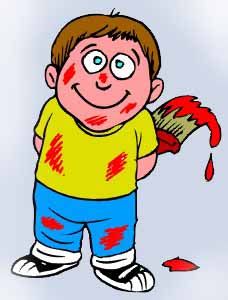 